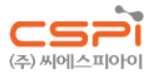 지원분야경력여부신입 경력성명(국문)성명(영문)생년월일     년    월    일(양/음)연락처이메일주소병역사항필 미필 면제 해당없음 / 복무기간, 군별코드, 계급 or 면제사유필 미필 면제 해당없음 / 복무기간, 군별코드, 계급 or 면제사유필 미필 면제 해당없음 / 복무기간, 군별코드, 계급 or 면제사유필 미필 면제 해당없음 / 복무기간, 군별코드, 계급 or 면제사유학력사항학력사항학력사항학력사항재학기간학교명전공 및 수료과목소재지2000.01-2001.01ㅇㅇ 고등학교2000.01-2001.01ㅇㅇ 대학교2000.01-2001.01ㅇㅇ 대학원주요활동/사회경험/수상경력주요활동/사회경험/수상경력주요활동/사회경험/수상경력주요활동/사회경험/수상경력활동기간활동구분기관활동내용2000.01-2001.01프로젝트 경험프로젝트 경험프로젝트 경험프로젝트 경험수상일자수상명내용기관2000.01-2001.01자격사항 및 어학능력자격사항 및 어학능력자격사항 및 어학능력자격사항 및 어학능력취득일자자격증 및 면허종류취득번호발행기관2000.01-2001.01자기 소개를 해주세요. (200자 내외)지원동기가 무엇인가요? 그리고 (주)씨에스피아이와 함께 어떤 모습으로 성장하고 싶나요? 
(300자 내외)사람들과 협력을 통해 프로젝트를 수행한 경험이 있나요? (300자 내외)(선택) 전공과 관련한 공부/연구/경험을 기록한 Github/블로그 등의 URL을 남겨주세요. 
전공이 아니어도 개인의 관심사항이나 취미활동을 기록한 디지털 아카이브에 대한 것도 가능합니다.
또는 IT 분야 관련된 책을 읽거나 공부한 것, 강의(학교수업제외)/컨퍼런스를 참석하거나 들었던 
경험을 적어도 좋습니다. (200자 내외)공통- 인적사항 및 학력사항은 필수 입력 항목입니다.- 주요 활동/사회경험/수상경력, 프로젝트경험, 자격사항 및 어학능력 항목은 본인이 해당하는 항목들만 
작성해 주시고 정해진 개수를 초과하는 이력을 가지고 있는 경우 IT 분야 관련 이력을 우선적으로 
기입합니다.인적사항- 지원분야 : 채용공고의 채용분야에서 지원하고자 하는 분야를 선택하여 기입합니다.학력사항- 부전공이나 복수전공이 있는 경우 해당 내용도 함께 기록합니다- 졸업(수료) 부분은. 대학교 졸업 예정자의 경우 졸업 예정으로 졸업생인 경우 졸업으로 기입합니다.. 대학원 학위 취득자의 경우 최종 학위를 기입하고, 수료자의 경우 수료 여부를 기입합니다.  예) 석사학위 취득자 ->석사, 석사학위 수료자 ->석사수료      석/박사 학위 취득자 -> 박사, 석사 후 박사 수료자 -> 박사수료주요활동/사회경험/수상경력정규 학제에 따른 학교교육을 제외한 내용을 작성합니다
. 주요활동 : 대학내 캡스톤 등의 전문 교육을 비롯한 IT 전문 교육 기관의 교육 훈련 프로그램 이수, 
            봉사활동 등을 기술
. 사회활동 : 인턴이나 회사 경력 등을 기술, 단 단순 아르바이트는 제외
. 수상경력 : 해커톤을 비롯한 각종 대회 수상 내용이나 표창 등을 기술자기소개서- 각 항목별 글자수를 가능하면 준수합니다.- 3번 프로젝트 경험과 관련하여 프로젝트라는 것이 꼭 IT 분야에 한정된 프로젝트를 말하는 것은 아니며여러 사람과 함께 협업하여 제한된 자원과 기간을 가지고 공통의 목표를 향해 노력했던 성격의 활동 중에 지원자를 가장 잘 표현할 수 있는 것에 대한 내용을 작성하면 됩니다.- 4번은 선택사항으로 해당 내용이 있는 경우 작성하면 되면 IT 관련된 내용을 우선적으로 작성해주되IT 관련 내용이 없는 경우 일반적인 내용을 작성하는 것도 가능합니다.